ELECTRONIC TECHNOLOGIES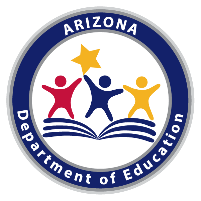 15.0300.00TECHNICAL STANDARDSAn Industry Technical Standards Validation Committee developed and validated these standards on March 17, 2017. The Arizona Career and Technical Education Quality Commission, the validating authority for the Arizona Skills Standards Assessment System, endorsed these standards on May 24, 2017.Note: Arizona’s Professional Skills are taught as an integral part of the Electronic Technologies program.ELECTRONIC TECHNOLOGIES15.0300.00TECHNICAL STANDARDSAn Industry Technical Standards Validation Committee developed and validated these standards on March 17, 2017. The Arizona Career and Technical Education Quality Commission, the validating authority for the Arizona Skills Standards Assessment System, endorsed these standards on May 24, 2017.Note: Arizona’s Professional Skills are taught as an integral part of the Electronic Technologies program.The Technical Skills Assessment for Electronic Technologies is available SY2017-2018.The Technical Skills Assessment for Electronic Technologies is available SY2017-2018.STANDARD 1.0 PRACTICE SAFE WORKING PROCEDURES IN THE ELECTRONIC TECHNOLOGY ENVIRONMENTSTANDARD 1.0 PRACTICE SAFE WORKING PROCEDURES IN THE ELECTRONIC TECHNOLOGY ENVIRONMENT1.1Identify safety precautions for common workplace hazards including OSHA regulations (e.g., types of fires and fire extinguishers and good housekeeping standards)1.2Describe personal safety clothing, gear, and equipment1.3Explain hazardous materials (HAZMAT) procedures1.4Demonstrate appropriate lifting methods1.5Demonstrate safe use, storage, and maintenance of tools and equipment1.6Describe ESD (electrostatic discharge) and protection methodsSTANDARD 2.0 APPLY MATHEMATICAL PROCESSES TO PROBLEMS IN ELECTRONIC TECHNOLOGYSTANDARD 2.0 APPLY MATHEMATICAL PROCESSES TO PROBLEMS IN ELECTRONIC TECHNOLOGY2.1Use numeric, symbolic, and/or graphic representations to express problems2.2Perform mathematical calculations2.3Solve basic arithmetic equations and identify the relationship/dependency of variables within the equation (i.e., as “x” value increases, “z” value decreases as a result of…, etc.)STANDARD 3.0 APPLY MEASUREMENT TECHNIQUES TO PROBLEMS IN ELECTRONIC TECHNOLOGYSTANDARD 3.0 APPLY MEASUREMENT TECHNIQUES TO PROBLEMS IN ELECTRONIC TECHNOLOGY3.1Identify common measurement tools and their functions used in electronic technology3.2Select and use an appropriate measurement technique for a specific measurement need3.3Explain the differences among theoretical versus simulation versus real-world testsSTANDARD 4.0 DEMONSTRATE UNDERSTANDING OF SCHEMATICS, BLUEPRINTS, TECHNICAL DRAWINGS, AND RELATED VOCABULARY UTILIZED IN ELECTRONIC TECHNOLOGYSTANDARD 4.0 DEMONSTRATE UNDERSTANDING OF SCHEMATICS, BLUEPRINTS, TECHNICAL DRAWINGS, AND RELATED VOCABULARY UTILIZED IN ELECTRONIC TECHNOLOGY4.1Interpret dimensions, symbols, legends, scales, and directions on technical drawings, blueprints, and schematics4.2Demonstrate drawing and visualization skills including the use of CAD tools used in the electronic technology field4.3Use appropriate electronic vocabularySTANDARD 5.0 DETERMINE ELECTRICAL QUANTITIES, UNITS, AND CIRCUITSSTANDARD 5.0 DETERMINE ELECTRICAL QUANTITIES, UNITS, AND CIRCUITS5.1Describe atomic structure, components of the atom and their charges, and their importance to electronic technology5.2Identify common electrical components, quantities, and units5.3Explain voltage, current, resistance, and continuity in electric circuits5.4Calculate and apply Ohm’s law and Kirchoff’s law, energy and power5.5Build DC series, parallel, and series parallel circuits, and make measurements5.6Build a simple electronic circuit/device/component to solve a simulated scenarioSTANDARD 6.0 APPLY FUNDAMENTALS OF ALTERNATING CURRENT (AC)STANDARD 6.0 APPLY FUNDAMENTALS OF ALTERNATING CURRENT (AC)6.1Explain alternating current and voltage in terms of VRMS and peak to peak6.2Describe Vpp, Vp, VRMS, and Vave as related to an AC waveformSTANDARD 7.0 SOLVE MAGNETISM AND ELECTROMAGNETISM CIRCUIT PROBLEMSSTANDARD 7.0 SOLVE MAGNETISM AND ELECTROMAGNETISM CIRCUIT PROBLEMS7.1Explain magnetism, magnets, magnetic fields, flux and poles, and electromagnetism7.2Analyze magnetic circuit problems using magnetic quantities and unitsSTANDARD 8.0 ASSEMBLE RC, RL, AND RCL CIRCUITSSTANDARD 8.0 ASSEMBLE RC, RL, AND RCL CIRCUITS8.1Calculate impedance and phase angle for RC, RL, and RCL circuits when the components are connected in either series or parallel including time constant8.2Calculate the resonant frequency, the quality factor, and the bandwidth of LC circuits8.3Perform circuit analysis on RC, RL, and RCL circuits including time constant8.4Build AC series, parallel, and series parallel circuits, and make measurementsSTANDARD 9.0 EXPLAIN TRANSFORMERSSTANDARD 9.0 EXPLAIN TRANSFORMERS9.1Demonstrate transformer theory9.2Determine the transformer ratings that are appropriate for the job9.3Connect transformer windings in series and/or parallel to obtain the desired voltage and current capabilities through calculations and measurementsSTANDARD 10.0 CALCULATE AND BUILD POWER SUPPLIES PROBLEMSSTANDARD 10.0 CALCULATE AND BUILD POWER SUPPLIES PROBLEMS10.1Describe how common rectifier circuits work10.2Calculate power-supply ripple percentage and voltage regulation10.3Calculate the DC output voltage for filtered and unfiltered power supplies10.4Build a simple linear power supply and make measurementsSTANDARD 11.0 DESCRIBE ELECTRIC MOTORS AND THEIR USE IN ELECTRONICSSTANDARD 11.0 DESCRIBE ELECTRIC MOTORS AND THEIR USE IN ELECTRONICS11.1Describe basic DC and AC motor theory11.2Explain the characteristics single phase, 3 phase, and DC motorsSTANDARD 12.0 CONSTRUCT AND ANALYZE DIODES, SEMICONDUCTORS, AND CONTROL CIRCUITSSTANDARD 12.0 CONSTRUCT AND ANALYZE DIODES, SEMICONDUCTORS, AND CONTROL CIRCUITS12.1Describe insulators, conductors, N- and P-types, diodes, semiconductors, and transistors and the effect of temperature12.2Explain the operation of thyristors and relays in a control circuit12.3Illustrate the directions of electron and hole currents in semiconductors12.4Describe and estimate decibel gain and loss of amplifiers and power gain12.5Calculate biasing of transistor currents (cutoff, saturation, and linear region)12.6Build a transistor circuit and a diode circuit (including LEDS and photo diodes) and make measurements using an oscilloscope and DMM (digital multimeter)12.7Explain the importance of impedance matching12.8Investigate cascade amplifiers and calculate voltage gain12.9Troubleshoot circuits for component-level defectsSTANDARD 13.0 INVESTIGATE FREQUENCY OSCILLATORSSTANDARD 13.0 INVESTIGATE FREQUENCY OSCILLATORS13.1Compare and contrast frequency oscillator configurations13.2Build a 555 timer-based oscillator and make frequency measurementsSTANDARD 14.0 ANALYZE INTEGRATED CIRCUIT TECHNOLOGYSTANDARD 14.0 ANALYZE INTEGRATED CIRCUIT TECHNOLOGY14.1Compare and contrast op-amp circuit configurations 14.2Build operational-amplifier circuits and make voltage-gain measurementsSTANDARD 15.0 ANALYZE SIGNAL PROCESSING CIRCUITSSTANDARD 15.0 ANALYZE SIGNAL PROCESSING CIRCUITS15.1Build combinational and sequential logic circuits using flip-flops and predict/describe/verify operations15.2Explain the operation of serial and parallel shift registers and compare attributes of each15.3Explain operation of A-D converters, D-A converters15.4Describe modulation and demodulation